 	В соответствии со статьей 28 Федерального закона от 06 октября 2003 года № 131-ФЗ «Об общих принципах организации местного самоуправления в Российской Федерации» и со статьей 14 Устава Большешатьминского сельского поселения Красноармейского района, администрация Большешатьминского сельского   поселения   Красноармейского   района   Чувашской    Республики         п о с т а н о в л я е т: 1. Назначить публичные слушания по проекту бюджета Большешатьминского сельского поселения Красноармейского района Чувашской Республики на 2021 год и плановый период 2022 и 2023 годов на 03 декабря 2020 года в 09.00 часов в администрации Большешатьминского сельского поселения Красноармейского района. 2. Ответственность за проведение публичных слушаний оставляю за собой. 3. Опубликовать настоящее постановление в муниципальной газете    «Вестник Большешатьминского сельского поселения».Глава Большешатьминского сельского поселения                      Красноармейского района                                                                   Г.И. ИвановаЧăваш РеспубликинКрасноармейски районĕнчиМăн Шетмĕ ял поселениĕнадминистрацийĕЙЫШĂНУМăн Шетмĕ салиЧăваш РеспубликинКрасноармейски районĕнчиМăн Шетмĕ ял поселениĕнадминистрацийĕЙЫШĂНУМăн Шетмĕ сали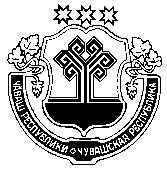 Администрация Большешатьминского сельского поселенияКрасноармейского района Чувашской РеспубликиПОСТАНОВЛЕНИЕс. Большая ШатьмаО назначении публичных слушаний О назначении публичных слушаний 